PRÉPARATEUR DE COMMANDES EN ENTREPÔT OPTION MANUTIONNAIRE D’ŒUVRE D’ART2023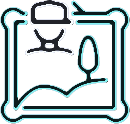 Mis à jour le 28/11/2022INFORMATIONS PRATIQUESResponsable de formationOlivier Mothes contact@lecoledesnouveauxmondes.frDescriptionType de diplôme : Titre ProfessionnelNiveau : 3Organisation référente : Ministère du Travail, de l’Emploi et de l’InsertionInformationsFormation pour tout publicOuverture des inscriptions : Décembre 2022 Début de la formation : Mars 2023 Format de la formation : apprentissageTarif : 8100 HT « exonérée de TVA en vertu de l’article 261-4-45° — a du CGI » Le prix de la formation est donné à titre indicatif. Des prises en charges totales ou partielles sont possibles en fonction des financements des entreprises ou de partenaires https://www.service-public.fr/particuliers/vosdroits/F15478Rythme de l’alternance : Le rythme conseillé est d’une semaine en centre et trois en                      entreprise Format d’apprentissage : parcours pédagogique hybride (présence et distance) Durée : 1 anModalité de la formation : Présentiel - SynchroneValidation de la formation : Titre professionnel de niveau 3 (CAP/BEP) de préparateur de commandes en entrepôt.PARCOURS PÉDAGOGIQUEObjectifs- Prélever et préparer en sécurité les produits, dans le respect des demandes des clients et du mode opératoire de l'entrepôt.
- Utiliser un engin auto porté de catégorie 1A pour l'exécution d'une commande et pour le chargement ou le déchargement d'un véhicule de transport de marchandises.
- Mettre à jour ses opérations et rechercher des informations dans un système de gestion informatisé.
- Identifier, analyser et alerter si besoin, face à une anomalie ou un dysfonctionnement en rapport avec son travail.
- Réaliser l'ensemble de ces actions en autonomie et dans un temps imparti.PrérequisPour suivre la formation dans de bonnes conditions, il est souhaitable de savoir lire, écrire, compter et utiliser un matériel numérique (clavier, écran, ordinateur)Programme de formation (434 heures)Module préparatoire (66 heures) : Autonomie de mon alternance (droits et devoirs, livret de suivi, objectifs de formation, soft skills et savoir être)Module 1. (129 heures) Conduire en sécurité les chariots de catégorie 1A : Connaître les organes d'un chariot de catégorie 1A et leurs fonctions - Effectuer la prise de poste d'un chariot de catégorie 1A - Connaître les conditions d'utilisation et identifier les différents chariots de manutention utilisés en entrepôt - Repérer et signaler les anomalies sur les chariots - Manœuvrer en sécurité un chariot de manutention de la catégorie 1A - Respecter les règles de sécurité liées à la circulation dans l'entrepôt (chariots, piétons, compatibilité des produits) . Module 2. (130 heures) Préparer les commandes et les emballer en vue de leurs expéditions : Repérer, identifier et prélever les produits dans le stock - Rechercher, consulter des informations dans un logiciel de gestion d'entrepôt - Préparer et valider des commandes à l'aide de terminaux informatiques fixes, portables ou embarqués - Connaître l'environnement informatique du préparateur.Module 3. (70 heures) Spécialisation Layetier Emballeur, conservation et sécurisation des objets et œuvre d’art.Module 4 (39 heures). Anglais technique et culture générale.Session d’examenCompétences viséesÀ l’issue de la formation, les apprentis seront en mesure de :Veiller au maintien du bon fonctionnement du véhicule de livraison et à son état généralIdentifier l’envoi ou les envois et adapter l'organisation de la course et de latournée en fonction des impératifsManutentionner la marchandise, charger, décharger le véhicule.Conduire et manœuvrer un véhicule utilitaire léger dans le respect des règlesde sécurité́ routière de façon écologique et économique.Prendre en compte les spécificités de la course ou de la tournée dans un contexte urbain.Assurer la livraison, le dépôt ou l’enlèvement de marchandises dans un contexte commercial.Identifier, contrôler et renseigner les supports numériques ou les documents relatifs à l’exercice de l’emploi de conducteur livreur.Prévenir les risques liés à l’activité́ professionnelle et appliquer les procédures en cas de situation difficile, incident ou accident.Conditions de validation du diplôme  Validation d’évaluation en cours de formation sous la forme de QCM, exposé, miseen situation, travaux de groupe.Rédaction d’un dossier professionnel pour illustrer la monter en compétences sur lesactivités types liées au métier.Validation des épreuves finales d’obtention du titre.Modalité et délais d’accèsSelon le dispositif d'accès à la prestation, ses modalités peuvent comporter une ou plusieurs des étapes suivantes :
- information individuelle ou collective,
- dossier de demande de formation,
- identification, évaluation des acquis,
- entretien individuel de conseil en formation. Suivi d’un entretien de motivation avec nos entreprises partenaires.Pour la validation définitive d'entrée en formation seul l'enregistrement d'un contrat d'apprentissage est nécessaire.Le délais d’accès est d’un mois entre la réponse positive et début de la formation.Modalités d’évaluationQuestionnaire validation des connaissances (début et fin de formation)Test de français, de math et de logique (inscription)Évaluation des acquis : En cours de formation (en centre et en entreprise) Enquête de satisfaction.Certification Titre Professionnel de Préparateur de Commande en Entrepôt.Délibération du jury sur la base :  du dossier professionnel, des résultats aux épreuves de la session d’examen, de la mise en situation professionnelle et de l'entretien technique, du questionnement à partie de la production, de l’entretien final.  Accessibilité aux PSHPour les personnes en situation de handicap, un accompagnement spécifique peut être engagé pour faciliter leur parcours. Pour en savoir plus contacter notre référent handicap : Mme Fadila Boussaid :   07 78 22 85 44 @ fadila.boussaid@lecoledesnouveauxmondes.fr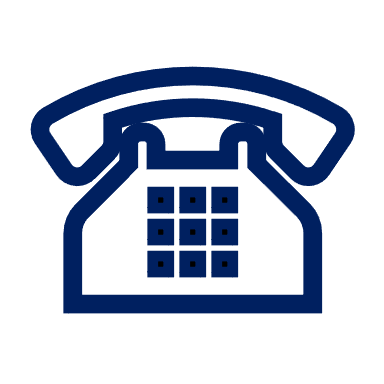 Méthodes et moyens pédagogique Une pédagogie privilégiant :- des méthodes inductives et déductives, classe inversée, renversée,- des mises en situation, simulations individuelles et collectives,- une pédagogie par projet pour favoriser l'autonomie, la créativité.Notre espace de formation dispose d’outils de formation comprenant : - Des salles polyvalentes - Matériel audio-visuel : vidéo projecteur, écran télè... - Ressources documentairesPlateau technique dédié qui reconstitue les conditions de réalisation des gestes professionnels ; conforme aux RC des TP et CQPDébouchés professionnels / Environnement professionnelCette formation prépare aux métiers de : livreur, coursier mais aussi conducteur de bus ou de chauffeur routiers après la passation de formation complémentaire.Ses fonctions pourront s'exercer dans les secteurs suivants :Entreprise de transport public de marchandises.Entreprise industrielle ou commercialeEntreprise de service à la personne.Création d’une micro-entreprise de transport Pour connaitre les passerelles vers d’autres certifications, ou les équivalences, consultez le site internet de France Compétences : https://www.francecompetences.fr/recherche/rncp/34860/Aide à la réussite (accompagnement de l’École des Nouveaux Mondes)L’École des Nouveaux Mondes a pour vocation d’offrir un accompagnement socio professionnel des apprenants afin de les accueillir au sein de l’établissement et préparer leur sortie vers l’emploi : intégration au CFA, suivi en entreprise, levée de freins périphériques pouvant conduire au décrochage scolaire ou professionnel, valorisation des parcours et coaching emploi.L’ENM accompagne nos apprenants dans la recherche d’un employeur pour la réalisation du contrat en alternance, leur intégration au sein des entreprises d’accueil et l’emploi à l’issue de la                  formation. Notre mission de fédérer un réseau d’employeurs partenaires (privés et publics) autour des métiers sur lesquels nous proposons des formations, d’accompagner les entreprises vers une politique RH favorisant la diversité et le suivi régulier des étudiants en milieu professionnel pour prévenir les ruptures de contrat.Un accompagnement sera proposé à l’ensemble des apprenants de l’École des Nouveaux Mondes pour acquérir les techniques de recherche d’emploi et valorisation des compétences.Indicateurs de résultat Taux emploi : nous vous proposerons prochainement les résultats en % de nos étudiants après passage des examens.Taux réussite à l’examen : nous vous proposerons prochainement les résultats en % de nos étudiants après passage des examens.Taux d’abandon : nous vous proposerons prochainement les résultats en % de nos étudiants après passage des examens.Taux de satisfaction : nous vous proposerons prochainement les résultats en % de nos étudiants après passage des examens.Le taux de poursuite d'études : nous vous proposerons prochainement les résultats en % de nos étudiants après passage des examens.Taux d’interruption en cours de formation : nous vous proposerons prochainement les résultats en % de nos étudiants après passage des examens.Valeur Ajoutée dans le métier visé : nous vous proposerons prochainement les résultats en % de nos étudiants après passage des examens.